✎ イ　ベ　ン　ト　情　報 ✐サロンミニコンサート《1725年製のストラディバリウスのバイオリン》バイオリン：黒澤誠登(東京フィルバイオリン奏者)【日時・場所】※参加費の記載のないものは無料です。≪７月≫２７日（土）13：30～永田珈琲コーヒー付（千円）３０日（火）11：20～小川２丁目児童館≪８月≫４日（日）11:00～鈴木公民館２４日（土）13:30～永田珈琲コーヒー付（千円）２５日（日）11:20～小川２丁目児童館３１日（土）10:30～大沼地域センター【問合せ】バイオリンの音を楽しむ会（黒澤）☎＆fax 042-341-3457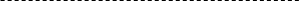 むしはともだち！昆虫絵本ができるまで幼い頃から昆虫が大好きだったというタダさん。人気の昆虫絵本ができるまでを、ご自身の育った環境や絵本に込めた思いを交えながらお話していただきます。子どもの頃に描かれた「絵日記」も見せてくださいます。どうぞお楽しみに！！【日時】７月１３日（土）13:30～15:30【場所】中央図書館3階視聴覚室【参加費】無料　　【定員】80人（先着順）【申込】6月5日（水）10:00から問合せ先へ（電話可）【主催】小平市子ども文庫連絡協議会・小平市教育委員会【問合せ】小平市中央図書館　☎042-345-1246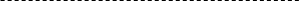 トーンチャイム演奏で育つ会『コパン』軽度発達障がいのある子と健常児の親子がトーンチャイム演奏を通して一緒に育つ会。（トーンチャイムは一本一音のベルのような楽器）【日時】７月１４日（日）9:40～12:00【場所】大沼公民館 講座室【対象】中学生以上。未就学児の入場はご遠慮下さい。【参加費】500円（ご家族は300円）【問合せ】☎042-469-1756　五十嵐必ず申し込みをしてください。うたごえin元気村うたごえを通して、住民同士のふれあいが広がり、この地域に住んでよかったと思えるようになればいいなと願っています。アコーディオン伴奏付き。【日時】昼の部：第3火曜日７月１６日（火）13:30〜15:30、夜の部：最終月曜日７月２９日（月）18:30〜21:00【場所】小平元気村おがわ東第２会議室【問合せ】☎ 090-4947-5393 村瀬憲法カフェ＠なかまちテラス大切な憲法の語り合いの場、どなたでもご参加下さい。【日時】７月２７日（土）13:30〜16:00※次回は8月31日（土）【場所】なかまちテラス地下学習室１【参加費】コーヒーブレイク100円【問合せ】☎ 042-325-2339 坂口メールyoko_sak@qa2.so-net.ne.jp「市議会議員との懇談会　　　　〜新人議員にきく」4月の市議会議員選挙で新しく議員になった10名の方にお呼びかけして、懇談会を開催します。【日時】７月１３日（土）14:00～16:00【場所】中央公民館ホール 【参加】無料・保育有（要予約、問合せ先へ）・手話通訳有【問合せ】政治・知りたい、確かめ隊 　森野☎ 090-8043-2148　メールyamorino@gmail.com東京五輪音頭2020を踊りましょう【日時】いずれも13:30～15:00７月２０日（土）、７月２７日（土）、８月２４日（土）【場所】津田公民館 和室２またはホール７月２７日（土）19:30～、納涼祭にて盆踊り【主催】津田公民館サークル「踊ろう盆踊り」（山根）限りある予算で住みよいまちづくり～『小平市民財政白書』読み合わせ会～【日時】７月２０日（土）13:30～16:00【場所】 小平市民活動センターあすぴあ 会議室　　　　（小平元気村おがわ東2 階）【企画・運営】こだいら市民提言の会【申込・問合せ】こだいら市民提言の会事務局 ふるや　メールkodaira-teigen@aglaia.ccFAX 042-463-5282　☎ 090-9675-6855　学習会「プラスチックが及ぼす環境汚染」私たちに出来るプラの減量法【日時】７月２３日（火）13:30～15:30【場所】福祉会館第3集会室【講師】小倉正行氏（食ジャーナリスト）【会費】無料【主催】新日本婦人の会小平支部くらし部　　　☎・fax 042-344-4014さよなら原発ビデオ上映会【日時】７月２７日（土）13:30～16:00【場所】元気村おがわ東会議室「緊急被ばく医療の闘い～だれが命を救うのか～」（99分）「じじいたちの〝遺言″～住民帰還をめざした6年間の苦闘～」（34分）「悲しいけれど生きる～帰還した人々と柳美里の創作劇」（43分）※次回は9月28日を予定しています。【主催】さよなら原発オール小平をめざす会【問合せ】☎090-4947-5393　村瀬第209回みんなでよい映画をみる会風の谷のナウシカ公開日、1984年（昭和59年）3月。上映時間116分監督・脚本・原作：宮崎駿、製作：高畑勲　出演者：島本須美、納谷悟朗、松田洋治、永井一郎、榊原良子、家弓家正、辻村真人、京田尚子、音楽：久石譲、撮影：白神孝、製作会社：博報堂・徳間書店【日時】７月２０日（土）18:30【場所】中央公民館【資料代】300円【連絡先】042-342-3435　関根第37回地域デビューなかまづくりパーティーシニア世代の方々がセカンドライフを地域社会で楽しく、豊かに過ごして頂くためのキッカケづくりの催しです。これからのあなたの人生を充実させるためには、地域に多くの仲間がいることも大事です。今回は、近隣市のサークルの皆さんにもご参加いただき、交歓交流も計画しております。仲間づくりパーティーに参加してお友達を見つけてみませんか！！【日時】７月２７日 (土)13:30～16:30【会場】福祉会館小ホール（４F）【参加費】1,000円（飲食代）【内容】a dream コンサートギター弾き語り　杉本一成さん 市内フラダンスサークル“フラ・レイ・モキハナ”の踊り第2部　交流交換会【主催】地域デビュー支援サークル「とまり木」【共催】たま市民活動ネットワーク（東久留米・東村山・清瀬・西東京・小平）【後援】小平市教育委員会・小平市社会福祉協議会【問合せ・申込み】☎ 090-3800-4711　西村2019 平和と未来のひろば・小平【日時】８月２日（金）～４日（日）10：00～17：00【場所】中央公民館ギャラリー及びホール　（無料）＜ギャラリー＞２日～４日　展示　「小平と戦争」「日本国憲法を考える」「小平市の平和へのとりくみ」など２日（金）14：00～　私の紹介したい一冊３日（土）14：00～　東京大空襲の体験「あのとき子どもだった」関野清雪さんの話＜ホール＞４日（日）13：30～　映画「クワイ河に虹をかけた男」（ドキュメンタリー）【主催】平和と未来のひろば・小平　実行委員会【問合せ】☎080-5479-0875　岡村　　　　　e-mail：michyoka0875@gmail.com国際協力身近にできる国際協力ひろば古本・使用済切手・ハガキ・インクカートリッジ等の寄付品集め（アジアの子どもたちの学習支援）フェアトレード商品（コーヒー・紅茶・ドライフルーツ）の紹介・販売（買い物で国際協力！）ＳＤＧｓに関する資料の展示（海のプラスチックごみ問題）【日時】８月７日（水）～１１日（日）10:00～17:00【場所】中央公民館ギャラリー【主催】こだいら国際協力プロジェクトSeed【問合せ】☎042-332-2097 渡辺小平こども劇場◆鑑賞会「～かかしになるために～ＫＯＹＯマイムライブ２！」男性パントマイマーで大道芸人の山本光洋さん。パントマイムの枠にとらわれない自由な創作表現は、ユーモアとペーソス（哀愁）を兼ね備え、観る人の心を動かします。【日時】７月１３日(土)19:00開演【場所】福祉会館　市民ホール【対象】小学校高学年～大人向き【参加費】大人2,500円・こども（小学4年生～17歳）1,500円2019ルネこだいら夏休みフェスタ【日時】８月２５日(日)9:50～17:00【場所】ルネこだいら全館【内容】★印は有料、他は無料（大ホールは要整理券）ミュージック・スクウェア吹奏楽コンサート（大ホール）、★イッツフォーリーズ『ボクたちのうた～手のひらを太陽に～』（中ホール）、★人形劇団ひぽぽたあむ『ふたりのお話』、★モンブランのマジックショー『モンちゃんパゥワー!!』+スプーン曲げ体験、（以上2件はレセプションホール）、その他にも小平こども劇場コーナー、 多摩六都科学館コーナー、まちのアーティストパフォーマンス、子どもの広場、出張あそぼうかいなど、無料の催しも盛りだくさん！【申込・問合せ】NPO法人小平こども劇場　☎＆FAX 042-347-7211E-mail:info@kodaira-kogeki.orghttp://kodaira-kogeki.org/こだいら自由遊びの会プレーパーク家から近い場所で、親子で楽しむキャンプです。はじめての方もどうぞ。【日時】７月２７日（土）～２８日（日）10:00～16:00頃まで【場所】子どもキャンプ場＆きつねっぱら公園【参加費】無料、カンパ １人100円【持ち物】飲み物、タオル、敷きもの、弁当など必要と思われるもの。　※どなたでも参加できます。出入り自由次回は、8月21日（水）～25日（日）「森で遊ぼう」5日間連続プレーパークを予定。（7月6日の説明会出席が必要です）毎年夏休みにやっている連続プレーパークは、深く遊びこめる貴重な場です。涼しい林の中で、思いっきり体を使って遊ぼう!【当日の連絡先】http://kodairaplaypark.com/☎ 090-1771-7431 足立、070-6616-9959福本子育て広場　きらら■きらら広場（全て申込み不要、無料）７月２３日（火）10:00～12:00　だっこ　中野産婦人科医院ホール２３日（火）10:00～12:00　はなこ鈴木公民館和室　　　２６日（金）10:00～12:00ベビー中央中央公民館和室■ベビー☆ママのふれあい体操７月２６日（金）10:30～11:45　鈴木公民館和室【参加費】100円　【持ち物】バスタオル【申込】不要　　※予防接種直後はご遠慮ください。【問合せ】NPO法人子育てサポートきらら☎ 042-345-8262 メール　kirara_0305kodaira@yahoo.co.jpこだはぐカフェ＠鈴木公民館【日時】７月１６日（火）10:30～14:30【場所】鈴木公民館学習室２（調理室兼）【入場料】100円（お茶とお菓子付き）blog　https://ameblo.jp/koda-huge-mail kodahudml@gmail.com白梅学園大学小平市連携療育事業みんなではなそう会発達が気になる子や障がいのある子の保護者のための交流会【日時】７月１７日（水）、９月１０日（火）、２６日（木）10:00～12:00【場所】中央公民館【参加費】無料【対象】市内在住の発達が気になる子、障がいのある子の保護者　※障がい種別、年齢、手帳の有無は不問自由参加。申込不要【問合せ】☎090-4097-8479　白梅学園大学小平市連携療育事業スタッフ　両角（もろずみ）LINE　mie77777　メールmie.morozumi@gmail.comみんなの居場所  風鈴草乳幼児から大人まで、だれもが安心してみんなと一緒にごはんを食べられる場です。だれでも参加できます。夕ご飯をたべにいらしてください。予約不要【日時】７月１９日（金）17：30～19：30【場所】みんなの居場所『風鈴草』（小平市津田町2-29-22　都営津田団地近く）【費用】こども（高校生以下）0円、おとな500円※各回50食準備。次回：8月30日（金）【問合せ】☎ 090-1771-7431 足立　　ピザづくり ＆ えいごでうたってあそぼう！あつあつピザを親子でつくって食べませんか？【日時】７月２７日（土）10：00～14：00【場所】中央公民館実習室【費用】300円先着15組【主催】新日本婦人の会小平支部　親子クッキング【問合せ】☎＆Fax　042-344-4014（月・火・水・金10:00～16：00）喫茶〈サタデーひだまり〉障がいのある方、そうでない方、家族の方、子どもさん、高齢者など、地域の方々がどなたでも楽しく集える居場所です。〈メニュー〉コーヒー、紅茶、ジュースなど、クッキー付きで１杯各100円。【日時】原則毎月第3土曜日、13:30〜16:00７月２０日【場所】小平元気村おがわ東２階第２会議室【主催】精神保健福祉ボランティアの会「ひだまり」【問合せ】☎ 080-5191-7512 熊倉ハートピアすぺーすまいらいふ＆まいわーく事業子ども・若者支援者学習会 ―リーダーシップ文化で日本再生◆子どもリーダーシップ学習会　10回シリーズ第３回「７つの習慣ＴＥＥＮＳ版（その１）」～子どもにもわかりやすい習慣学習による成功の秘訣について学んでみませんか。【日時】７月１７日（水）10:00～12:00【場所】福祉会館第3集会室◆若者リーダーシップ学習会　10回シリーズ第４回「セルフ・リーダーシップ」～自分で自分自身を導くリーダーシップについて学んでみませんか。【日時】９月４日（水）10:00～12:00【場所】福祉会館第3集会室上記２件とも【定員】10名　【参加費】無料【主催・申込・問合せ】NPO小平ハートピア　☎＆fax.042-401-8833　永瀬メール heartpia@wish.ocn.ne.jpあさやけアートフェスティバル２０１９絵顔　あいにきてね市内の障害者施設の通所者が創作した絵画や写真等の展覧会です。たくさんの絵顔に合いに遊びにいらしてください♪【日時】７月１７日（水）～２１日（日）10:00～18:00。最終日は15:00まで。【場所】ルネこだいら展示室【主催】あさやけアートフェスティバル2019実行委員会【問合せ】あさやけ鷹の台作業所☎ 042-346-2167　西浦☆期間中、なかまちテラス内CAZE　CAFÉなかまちでも9:00～17:00（木曜日定休）で同時開催中。映画上映「星に語りて～Starry　Sky～」2011年の東北大震災を題材に、障害のある人とその家族、支援者、地域住民の状況を描いた、ドキュメンタリーを基にした群像劇。監督：松本動　脚本：山本おさむ　制作：きょうされん【日時】７月１９日（金）上映時間　115分13:15～　② 16:15～　③ 18:30～の３回上映。15:30～は松本監督のトークショーあり。【会場】ルネこだいらセプションホール（定員120名）【観覧料】500円【申込み】FAX042-346-6609　または、メール starry_sky@asayake.or.jp に申込み。バリアフリー対応が必要な方は申込みの際連絡を。【問合せ】あさやけ風の作業所☎ 080-9153—3800　小林熟年いきいき会講演会～いつまでも健康でボケないで～「健康力　智慧力　社会力がある人」【講師】萩本悦久氏（立川ホタルと鳴く虫の会　事務局長、コメディアン萩本欽一さんの実弟）【日時】７月１７日（水）13:30～16:00【場所】福祉会館第一集会室（3階）【参加費】200円（会員100円）♪みんなで唄おう♪第６１回「市民うたごえ祭り」【日時】７月３０日（火）13:30～15:00【場所】中央公民館ホール（2階）【参加費】200円上記共通事項自由参加　予約不要　みんなで話そう「おしゃべりサロン」【日時】８月１日（木）13:30～16:00【場所】福祉会館第一集会室（3階）【参加費】200円（会員100円）「伴侶を亡くした人が語り合う会」８月のテーマ～もしもの時頼れる人はいますか？～　【日時】８月２日（金）13:30～16:00　【場所】中央公民館学習室3（2階）　【参加費】200円（会員100円）　　　　　　　上記共通事項自由参加　予約不要　【主催】　熟年いきいき会【問合せ】☎042-341-8604　太田はじめてのパソコンサークルインターネットに接続できます。ノートパソコン、マウスと電源コード（ＡＣアダプター）をお持ち下さい。【日時】いずれも火曜日、予約は必要ありません。７月１６日9:30～11:45元気村あすぴあ会議室２３日9:30～11:45元気村あすぴあ会議室８月　６日9:30～11:45中央公民館　学習室4１３日13:30～15:45元気村あすぴあ会議室２０日9:30～11:45中央公民館　学習室4２７日9:30～11:45元気村あすぴあ会議室日時を確認して直接会場までお越しください。【参加費】１回200円【主催・問合せ】小平IT推進市民グループhttp://kodaira-it.jp/hazimeteJICA地球ひろば写真で学ぼう！SDGsすごろくすごろくで楽しく遊びながら、SDGsを学ぶワークショップです。写真や人々の生活、クイズやアクションが書かれているカードを集めて、SDGsの17のゴール との関係を考えましょう。【日時】７月２７日（土）13：30～14：30【場所】JICA市ヶ谷ビル　2階　国際会議場 東京都新宿区市谷本村町10-5 【講師】蒲　美幸(JICA地球ひろば地球案内人) 【対象】中学生以上【申込み】下記まで電話またはEメールで名前、連絡先・所属をを伝える。 ＨＰからの申込も可能。【申込み締切】7月27日（土） 【問合せ・申込先】JICA地球ひろば　地球案内デスク 　☎ 0120-767278 e-mail: chikyuhiroba@jica.go.jphttps://www.jica.go.jp/hiroba/information/event/2019/190727_02.html